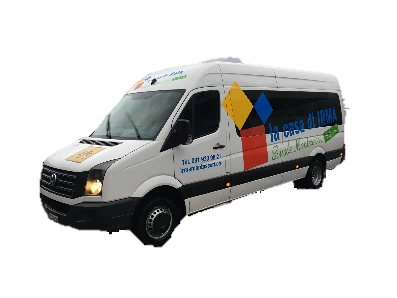 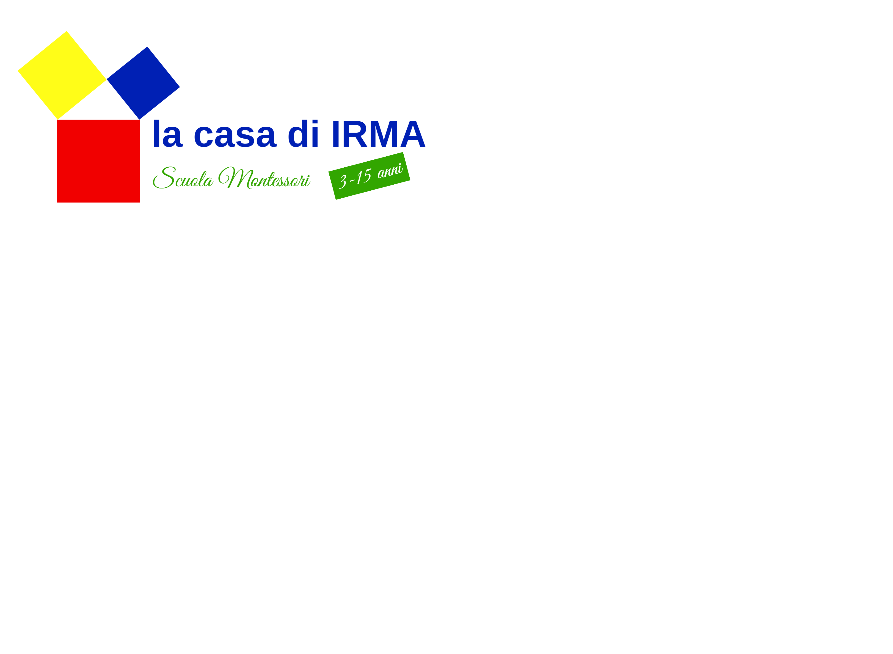 
FORMULARIO PER SERVIZIO TRASPORTO (programma di massima)Cognome e Nome del bambino: ………………………………………………………………………………TRAGITTO 1	MIKE TEL. 076 576 09 55Andata□	PREGASSONA 	di fronte al Capannone		ore 7:40□	LUGANO 	Via delle Aie	ore 8:00□	VEZIA	Manor	ore 8:15□	BEDANO	Scuola la casa di IRMA	ore 8:30Ritorno□	BEDANO	Scuola la casa di IRMA	ore 16:00□	VEZIA	Manor	ore 16:15□	LUGANO	Via delle Aie	ore 16:40□	PREGASSONA	di fronte al Capannone	ore 16:50TRAGITTO 2	MANUEL   TEL.  078 907 22 29Andata□	LORETO	Posteggio in via Clemente Maraini 17	ore 7.30□	PARADISO	Via delle Scuole 4, di fronte scuole elementari	ore 7.45 □	PAMBIO NORANCO	Parcheggio Chiesetta di S. Pietro	ore 8.00□	MANNO	Posteggi UBS	ore 8.15□	BEDANO	La Casa di Irma	ore 8.30Ritorno□	BEDANO	Scuola la casa di IRMA	ore 16.00□	LORETO	Posteggio in Via Clemente Maraini 17	ore 16.30	 □	PARADISO	Via delle Scuole 4 di fronte scuola elementare	ore 16.40□	PAMBIO NORANCO	Parcheggio Chiesetta di S. Pietro	ore 16.50 □	MANNO	Posteggi UBS	ore 17.00TRAGITTO 3	ANTONIO   TEL. 076 504 39 35Andata□	MASSAGNO	Via al Ponte	ore 8.00□	BREGANZONA	Via Camara 26 c/o Scuola Eccolo	ore 8.10 □	BEDANO	Scuola la casa di IRMA	ore 8.30Ritorno□	BEDANO	Scuola la casa di IRMA	ore 16.00□	BREGANZONA	Via Camara 26 c/o Scuola Eccolo	ore 16.25 □	MASSAGNO	Via al Ponte	ore 16.40TRAGITTI DI RITORNO AL MERCOLEDÌ      ANTONIO   TEL. 076 504 39 35 / MIKE TEL. 076 576 09 55Mattino□	BEDANO	Scuola la casa di IRMA	ore 11.10□	MASSAGNO	Via Ceresio 2 c/o Asilo Eccolo	ore 11.30□	LUGANO	Via della Aie	ore 11.55Pomeriggio (UNICA TRATTA)□	BEDANO	Scuola la casa di IRMA	ore 15.30□	VEZIA	Manor	ore 15.35□	BREGANZONA	Via Camara 26 c/o Scuola Eccolo 	ore 15.40□	MASSAGNO	Via Ceresio 2 c/o Asilo Eccolo	ore 15.50□	LORETO	Posteggio in Via Clemente Maraini 17	ore 16.10□	LUGANO	Via delle Aie	ore 16.30□	PREGASSONA	di fronte al Capannone	ore 16.40